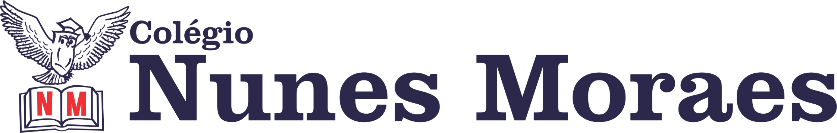 “É HORA DE EXPANDIR O CONHECIMENTO E CONSTRUIR UM FUTURO INCRÍVEL. BOA AULA.”Feliz terça-feira!Para maior aproveitamento do ensino remoto, - não se atrase para o início da aula;- mantenha a câmara ligada;-faça as atividades solicitadas;-tire dúvidas no chat.MUITO IMPORTANTE: Se você ainda não está no grupo do whatsapp da sua turma, ligue para sede 02 – 3348 3335 ou para Islene 99150-3684/ Eugênia 99105-8116 para ser incluindo(a).1ª aula: 7:20h às 8:15h – INGLÊS – PROFESSOR: CARLOS ANJOLink: https://meet.google.com/tps-piwm-hjb 1º passo:- Estudar a presença do inglês no cotidiano brasileiro: resolver páginas 8 (questões 1 a 3) e 9 (questão 1 e aprender a conviver)2º passo:  Compreender placas e cartazes em inglês: resolver páginas 10 e 11 (questões 1 a 6)3º passo:  Agendar Homework/Atividade de casa: página 11 – log 1Faça foto das atividades que você realizou e envie para coordenação Islene (9.9150-3684)2ª aula: 8:15h às 9:10h – CIÊNCIAS– PROFESSORA:  RAFAELLA CHAVES1º passo: Acessar o link para assistir a aula: https://meet.google.com/ojg-vjzt-ayk 2º passo: Leitura da abertura da unidade 1 – As ciências e suas possibilidades. Páginas. 2 e 3. 3º passo: Explanação sobre os sentidos humanos – olfato. Páginas. 4 a 7.4º passo: Atividade de sala: Agora é com você – página 6, questão 1. Ler e descobrir - página 8, questões 1 a 3.5º passo: Atividade de casa: Explore seus conhecimentos, questões 1 e 2, página 18Faça foto das atividades que você realizou e envie para coordenação Islene (9.9150-3684).

Intervalo: 9:10h às 9:30h3ª aula: 9:30h às 10:25 h – HISTÓRIA – PROFESSORA:  ANDREÂNGELA COSTA1º passo: Assista à aula pelo Google Meet.Caso não consiga acessar, comunique-se com a Coordenação e assista a videoaula a seguir.Link: https://meet.google.com/see-khsk-xzi2º passo: Aplicação e correção de exercícios: Livro SAS página 9 (questões 2 e 3). 3º passo: Envie foto da atividade realizada para COORDENAÇÃO . Escreva a matéria, seu nome e seu número em cada página.
4º passo: Resolva a atividade no contraturno escolar. Livro atividades suplementares, página 73 (questões 4 e 5).Faça foto das atividades que você realizou e envie para coordenação Islene (9.9150-3684)4ª aula: 10:25h às 11:20h – PROJETO  PORTUGUÊS – PROFESSORA: MARÍLIAAcompanhe no link os seguintes passos: https://meet.google.com/azm-bhen-szy1º passo: explicação e resolução na gramática páginas 242 e 243 (questões 1 a 5)2º passo: explicação páginas 245 e 246. Faça foto das atividades que você realizou e envie para coordenação Islene (9.9150-3684)PARABÉNS POR SUA DEDICAÇÃO!